РЕПУБЛИКА СРБИЈААП ВОЈВОДИНАОПШТИНА СЕЧАЊОДЕЉЕЊЕ ЗА ПРИВРЕДУ, РАЗВОЈ, ИНСПЕКЦИЈСКЕПОСЛОВЕ И ЗАШТИТУ ЖИВОТНЕ СРЕДИНЕИНСПЕКЦИЈА ЗА ЗАШТИТУ ЖИВОТНЕ СРЕДИНЕГОДИШЊИ ПЛАНИНСПЕКЦИЈСКОГ НАДЗОРАЗА 2022. ГОДИНУИНСПЕКТОРА ЗА ЗАШТИТУ ЖИВОТНЕ СРЕДИНЕУ ПОСЛОВИМА ИЗВОРНЕ НАДЛЕЖНОСТИ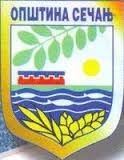 Децембар 2021. годинеСечањ  САДРЖАЈI      УводII    Организациона структура       Расподела ресурсaIII План и програм рада инспектора за заштиту животне средине упословима изворне    надлежности у 2022. години Правни основНадлежности поступања инспекције за заштиту животне срединеТериторијално подручје на коме ће се вршити инспекцијски надзорПроцењен ризик за надзиране субјекте, односно делатности или активности које ће надзирати и ли територијално подручје или другу територијалну или сличну целину, објекат или групе објекатаПериод у коме ће се вршити инспекцијски надзорИнформације о облицима  и врстама инспекцијског надзора који ће се вршитиПодаци о ресурсима инспекције који ће бити опредељен за вршење инспекцијског надзораПланиране мере и активности превентивног деловања инспектора за заштиту животне среднинеДруги елементи од значаја за планирање и вршење инспекцијског надзораИзвештавањеЗавршна напоменаI   УВОД             Годишњи План инспекцијског надзора инспектора за заштиту животне средине Одељења за привреду, развој, инспекцијске послове и заштиту животне средине Општинске управе општине Сечањ, у пословима изворне надлежности, донет је на основу  члана  10. Закона о инспекцијском надзору („Сл. гласник РС“, бр. 36/2015, 44/2018- други закон и 95/2018).             Сврха доношења Плана инспекцијског надзора је повећање ефикасности и транспарентности, као и јачање поверења грађана у локалну самоуправу општине Сечањ и:непосредну примену закона и других прописа,спровођење инспекцијског надзора и решавања у управним стварима у првом степену,праћење стања и предлагање мера за унапређење стања на терену, на територији општине Сечањ,давањем приоритета превентивном деловању инспекције,пружање стручне и саветодавне подршке субјектима.            Инспектор за заштиту животне средине послује у оквиру Одељења за привреду, развој, инспекцијске послове и заштиту животне средине Општинске управе општине Сечањ, на територији општине Сечањ, са седиштем у Сечњу, улица Вожда Карађорђа, бр. 57-59.            Циљеви Годишњег плана инспекцијског надзора су непосредна примена закона и других прописа тј. планираних мера и активности превентивног деловања инспекције и планираних мера и активности за спречавање обављања делатности и вршења активности нерегистрованих субјеката, очекивани обим ванредних инспекцијских надзора, као и друге елементе од значаја за планирање и вршење инспекцијског надзора.            Инспекцијски надзор и службене контроле спроводе се употребом метода и техника како је прописано законским и подзаконским актима који су темељ за поступање инспекције, уз примену контролних листи.             Ефикасна организација инспекцијског надзора у пословима из своје изворне надлежности остварује се унапређењем самог надзора, кординацијом активностима, континуалним праћењем нових технологија у овој области, квалитетном проценом ризика, континуалном едукацијом субјеката у виду писаних процедура, упутстава, водича, тренинг едукација и сл., праћењем база података специјализованих овлашћених субјекта.            Посебан циљ делотворног спровођења инспекцијског надзора, постиже се стављањем приоритета на превентивне мере, надзирање и контролу њиховог спровођења у сврху потпуног елиминисања штетних утицаја или свођења истих на најмању могућу меру.III   ОРГАНИЗАЦИОНА СТРУКТУРАОРГАНИЗАЦИОНА СТРУКТУРАОДЕЉЕЊА ЗА ПРИВРЕДУ, РАЗВОЈ,  ИНСПЕКЦИЈСКЕ          ПОСЛОВЕ И ЗАШТИТУ ЖИВОТНЕ СРЕДИНЕ   РАСПОДЕЛА РЕСУРСА           Расподела расположивих дана за вршење инспекцијског надора и службених контрола  инспектора за заштиту животне средине у пословима изворне надлежности у 2022. години.lll   ПЛАН И ПРОГРАМ РАДА ИНСПЕКТОРА ЗА ЗАШТИТУ ЖИВОТНЕ СРЕДИНЕУ У       ПОСЛОВИМА ИЗВОРНЕ НАДЛЕЖНОСТИ  У  2022. ГОДИНИПРАВНИ ОСНОВ         Годишњи План инспекцијског надзора инспектора за заштиту животне средине Одељења за привреду, развој, инспекцијске послове и заштиту животне средине Општинске управе општине Сечањ у пословима изворне надлежности, доноси се на основу члана 10. Закона о инспекцијском надзору („Сл. гласник РС“, бр. 36/2015, 44/2018- други закон и 95/2018).         Током 2020. и 2021. године, глобална пандемија изазвана вирусом SARS-CoV-2, онемогућила је многе инспекцијске службе да своје редовне активности обављају на адекватан начин. Инспектор за заштиту животне средине, ангажован је на вршењу ванредних инспекцијских надзора у циљу Контроле поштовања мера у складу са Уредбом о мерама за спречавање и сузбијање заразних болести COVID 19, Наредбом о радном времену и просторним ограничењима за време неповољне епидемиолошке ситуације током трајања заразне болести COVID 19 и закључком Штаба за ванредне ситуације Општине Сечањ.            План инспекцијског надзора заснива се на утврђеном стању у области инспекцијског надзора и процени ризика. Инспекција је дужна да спорводи план инспекцијског надзора, осим у случајевима када постоје нарочито оправдане изузетне околности које је у томе спречавају. Годишњи план спроводи се кроз оперативне планове инспекцијског надзора.             Инспектор за заштиту животне средине у пословима изворне надлежности Општинске управе општине Сечањ, припрема, односно утврђује предлог плана инспекцијског надзора, прибавља мишљење надлежног органа државне управе, односно органа државне управе са чијим делом су повезана питања из плана инспекцијског надзора. По прибављеном мишљењу, годишњи план надзора се усваја.           Инспекција на својој интернет страници објављује план инспекцијског надзора.НАДЛЕЖНОСТ ПОСТУПАЊА ИНСПЕКТОРА ЗА ЗАШТИТУ ЖИВОТНЕ СРЕДИНЕ У ПОСЛОВИМА ИЗВОРНЕ НАДЛЕЖНОСТИ          Правни основ по којем поступа инспектор за заштиту животне средине у пословима изворне надлежности представљају законски и подзаконски акти:ОСНОВНИ ЗАКОНИ:- Закон о општем управном поступку („Сл. гласник РС“, бр. 18/16 и 95/18),- Закон о инспекцијском надзору („Сл.гласник РС“, бр. 36/15 и 44/18-др. закон и 95/18).ПОСЕБНИ ЗАКОНИ: -Закон о прекршајима („Сл. гласник РС“, бр. 65/13, 13/16 и 98/16 - одлука УС).ПОДЗАКОНСКИ АКТИ ДОНЕТИ ОД СТРАНЕ СКУПШТИНЕ ОПШТИНЕ СЕЧАЊ:- Одлука о држању домаћих животиња („Сл. лист општине Сечањ“, бр. 9/09 и 7/17).            Инспекцијски надзор над извршавањем изворних послова врши јединица локалне самоуправе. На основу утврђеног чињеничног стања инспектор предузима законом прописане мере укључујући и покретање поступка против правних лица, одговорних лица у оквиру правних лица, предузетника и физичких лица у домену прекршаја, привредног преступа као и кривичне одговорности.ТЕРИТОРИЈАЛНО ПОДРУЧЈЕ НА КОМЕ ЋЕ СЕ ВРШИТИ ИНСПЕКЦИЈСКИ НАДЗОР         Инспектор за заштиту животне средине Општинске управе општине Сечањ надлежан је за вршење инспекцијског надзора над спровођењем мера заштите животне средине на територији општине Сечањ, која обухвата 11 насеља на површини 523 km².ПРОЦЕЊЕНИ РИЗИК ЗА НАДЗИРАНЕ СУБЈЕКТЕ, ОДНОСНО ДЕЛАТНОСТИ ИЛИ АКТИВНОСТИ КОЈЕ ЋЕ СЕ НАДЗИРАТИ ИЛИ  ТЕРИТОРИЈАЛНО ПОДРУЧЈЕ ИЛИ ДРУГУ ТЕРИТОРИЈАЛНУ ИЛИ СЛИЧНУ ЦЕЛИНУ, ОБЈЕКАТ ИЛИ ГРУПЕ ОБЈЕКАТА            Процена ризика у току припреме Плана инспекцијског надзора вршена је тако што је вршено праћење и анализа стања у области инспекцијског надзора, идентификовани су ризици по законом и другим прописом заштићена добра, права и интересе, који могу настати из пословања или поступања надзираног субјекта, на основу чега је вршена процена тежине штетних последица и вероватноћа њиховог настанка, тако да се добије процењени степен ризика.          Тежина штетних последица процењује се полазећи од:1) природе штетних последица, и2) обима штетних последица.            У поступку одређивања процене ризика користе се одговарајуће Контролне листе за процену ризика које су доступне сајту: www.secanj.rs            На основу извршене процене ризика у свакој области животне средине, сачињен је План инспекцијског надзора инспекције за заштиту животне средине за 2022. годину, који ће се спроводити кроз оперативне планове .            Све Контролне листе које инспектори користе, доступне су надзираним субјектима на сајту: www.secanj.rsПЕРИОД У КОМЕ ЋЕ СЕ ВРШИТИ ИНСПЕКЦИЈСКИ НАДЗОР           Инспекција за заштиту животне средине вршиће инспекцијске надзоре током целе календарске  2022. године.             Инспекцијски надзори вршиће се радним данима у радно време надзираних субјеката. Код надзираних субјеката који обављају производњу и прераду производа, инспекцијски надзор који се односи на све фазе у обављању делатности врши се у време кад се оне обављају. Инспекцијски надзор је могућ и када постоје разлози за неодложно посупање, када је неопходно да се предузму хитне мере ради спречавања или отклањања непосредне опасности по живот и здравље људи, животну средину или биљни или животињски свет, када надзирани субјекта да писани пристанак.ИНФОРМАЦИЈЕ О ОБЛИЦИМА И ВРСТАМА ИНСПЕКЦИЈСКОГ НАДЗОРА КОЈИ ЋЕ СЕ ВРШИТИ            Инспекција за заштиту животне средине вршиће теренски и канцеларијски инспекцијски надзор. Теренски инспекцијски надзор вршће на лицу места самог надзора. Канцеларијски инспекцијски надзор вршиће у службеним просторијама инспекције, увидом у акте, податке и документацију надзираног субјекта.           У пословима изворне надлежности инспектор за заштиту животне средине вршиће ванредне инспекцијске надзоре.             Ванредни инспекцијски надзор вршиће се када је неопходно да се, сагласно делокругу инспекције, предузму хитне мере ради спречавања или отклањања непосредне опасности по живот или здравље људи, имовину, права и интересе запослених и радно ангажованих лица, привреду, животну средину, биљни или животињски свет, јавне приходе, несметан рад органа и организација, комунални ред или безбедност; када се после доношења годишњег плана инспекцијског надзора процени да је ризик висок или критичан или промене околности; када такав надзор захтева надзирани субјекат; ради спречавања обављања делатности и вршења активности нерегистрованог субекта; по захтеву јавног тужиоца; када се поступа по представци правног или физичког лица; када другостепени орган преко инспекције допуњава поступак или понавља цео поступак или његов део, а нису испуњени услови за допунски инспекцијски надзор.            Ванредни инспекцијски надзор по захтеву надзираног субјекта може бити утврђујући, који се врши када је потребно утврдити испуњеност прописаних услова након чијег испуњења надзирани субјекат стиче право за почетак рада или обављања делатности, вршења активности или остваривање одређеног права, у складу са посебним законом, или потврђујући, који се врши када надзирани субјекат поднесе захтев да се потврди законитост и безбедност поступања у вршењу одређеног права или извршењу одређене обавезе, односно у његовом пословању.            Контролни инспекцијски надзор вршиће се ради утврђивања извршења мера које су предложене или наложене надзираном субјекту у оквиру ванредног инспекцијског надзора.            Допунски инспекцијски надзор вршиће се по службеној дужности или поводом захтева надзираног субјекта, ради утврђивања чињеница које су од значаја за инспекцијски надзор, а које нису утврђене у ванредном или контролном инспекцијском надзору, с тим да се може извршити само један допунски инспекцијски надзор, у року који не може бити дужи од 30 дана од окончања редовног, ванредног или контролног инспекцијског надзора.ПОДАЦИ О РЕСУРСИМА ИНСПЕКЦИЈЕ КОЈИ ЋЕ БИТИ ОПРЕДЕЉЕН ЗА ВРШЕЊЕ ИНСПЕКЦИЈСКОГ НАДЗОРА            Послови инспекције за заштиту животне средине у Општинској управи општине Сечањ, актом о систематизацији спроводе се преко једног извршиоца са високом стручном спремом са звањем саветника. Радно место Општинског инспектора за заштиту животне средине распоређено је у Одељењу за привреду, развој, инспекцијске послове и заштиту животне средине Општинске управе општине Сечањ. Инспектор за заштиту животне средине Тања Папић, број службене легитимације: 08019215/4. Општинска управа општине Сечањ је инспектору за заштиту животне средине за обављање послова обезбедила рачунар, штампач, возило које се користи заједно са осталим инспекторима, канцеларијски прибор и др. ПЛАНИРАНЕ МЕРЕ И АКТИВНОСТИ ПРЕВЕНТИВНОГ ДЕЛОВАЊА ИНСПЕКТОРА   ЗА ЗАШТИТУ ЖИВОТНЕ СРЕДИНЕ У ПОСЛОВИМА ИЗВОРНЕ НАДЛЕЖНОСТИ            Једна од активности инспектора за заштиту животне средине у пословима изворне надлежности у току 2022. године јесте превентивно деловање и вршење службених саетодавних посета. Инспектор ће вршити превентивно деловање и давати стручну и саветодавну подршку, на захтев надзираног субјекта, у складу са чланом 13. Закона о инспекцијском надзору („Сл.гласник РС“, бр. 36/15 и 44/18-др. закон и 95/18), у областима контроле изворне надлежности.             Инспектор ће вршити и превентивно деловање и давати стручну и саветодавну подршку у  циљу поштовања мера у складу са Уредбом о мерама за спречавање и сузбијање заразних болести COVID 19, Наредбом о радном времену и просторним ограничењима за време неповољне епидемиолошке ситуације током трајања заразне болести COVID 19 и закључком Штаба за ванредне ситуације Општине СечањОбим превентивног деловања зависи од заинтересованости/потреба привредних субјеката.             Кроз саветодавне посете вршиће се: упозоравање надзираног субјекта о његовим обавезама из закона и других прописа, као и о прописаним радњама и мерама управљеним према надзираном субјекту и санкцијама за поступања супротна тим обавезама, пружање стручне и саветодавне подршке (давањем мишљења, објашњења, одговора на питања, издавањем аката о примени прописа и сл.); указивање надзираном субјекту на могућност наступања забрањених или штетних последица његовог пословања или поступања, предлагање предузимање радњи ради отклањања узрока таквих последица; друге мере којима се постиже превентивна улога инспекцијског надзора.ДРУГИ ЕЛЕМЕНТИ ОД ЗНАЧАЈА ЗА ПЛАНИРАЊЕ И ВРШЕЊЕ ИНСПЕКЦИЈСКОГ НАДЗОРА             У циљу ефикаснијег планирања и спровођења инспекцијског надзора неопходно је унапређење рада инспектора (стручно усавршавање, тимски тренинзи у циљу уједначене  примене закона).            За унапређење рада инспектора за заштиту животне средине неопходана је редовна размена искустава између инспекција и других државних органа, сарадња са судским органима, тужилаштвом и полицијом.            Инспектор за заштиту животне средине, осим инспекцијскг надзора и активности везаних за превентивно/саветодавно деловање у 2022. години, пружаће стручну помоћ надлежном органу ЈЛС приликом израде аката који се односе на предметну област.ИЗВЕШТАВАЊЕ             Инспекција за заштиту животне средине најкасније до 01. марта текуће године сачиниће годишњи извештај о раду  за претходну  годину. Годишњи извештај се објављује на веб презентацији најкасније до 31. марта текуће године. ЗАВРШНА НАПОМЕНА            Одељење за привреду, развој, инспекцијске послове и заштиту животне средине  Општинске управе Сечањ, задржава право измене и допуне Плана инспекцијског надзора за 2022. годину. План инспекцијског надзора за 2022. годину редовно ће се ажурирати, анализирати и контролисати у складу са потребама, као и кориговати уколико је потребно у складу са новонасталом ситуацијом. Током 2020. и 2021. године, глобална пандемија изазвана вирусом SARS-CoV-2, онемогућила је многе инспекцијске службе да своје редовне активности обављају на адекватан начин. Готово све инспекције, укључујући и инспектора за заштиту животне средине, су ангажовани на вршењу ванредних инспекцијских надзора у циљу Контроле поштовања мера у складу са Уредбом о мерама за спречавање и сузбијање заразних болести COVID 19, Наредбом о радном времену и просторним ограничењима за време неповољне епидемиолошке ситуације током трајања заразне болести COVID 19 и закључком Штаба за ванредне ситуације Општине Сечањ.                                                                                                                                         Инспектор за заштиту                                                                                                                                                 животне средине                                                                                                                                                 Тања ПапићРасподела расположивих дана за вршење инспекцијског надора и службених контрола у 2022. годиниРасподела расположивих дана за вршење инспекцијског надора и службених контрола у 2022. годиниРасподела расположивих дана за вршење инспекцијског надора и службених контрола у 2022. годиниУкупан број дана у години365Викенди105Годишњи одмори25Празници9Послови поверене надлежности146Послови изворне надлежности и други рад у одељењу80